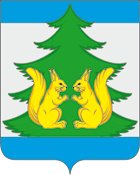 Контрольно-счетная комиссия муниципального образования «Ленский муниципальный район»ул. Бр.Покровских, д.19, с.Яренск, Ленский р-н, Архангельская область 165780, тел.(818 59) 5-25-84, email ksklensky@mail.ru____________________________________________________________________Заключение по результатам экспертно-аналитического мероприятия«Внешняя проверка годового отчета об исполнении  бюджета муниципального образования «Сафроновское»  за 2017 год».1. Основание для проведения экспертно-аналитического мероприятия: статья  264,4 Бюджетного Кодекса РФ, «Положение о контрольно-счетной комиссии муниципального образования «Ленский муниципальный район», утверждённого Решением Собрания депутатов МО «Ленский муниципальный район» от 29.02.2012г. № 143, план работы   на 2018 год и   распоряжение Контрольно-счетной комиссии МО «Ленский муниципальный район» (далее КСК) от 26.04.2018 № 11. 2. Предмет экспертно-аналитического мероприятия: годовая бюджетная отчетность Администрации МО «Сафроновское», представленная в составе форм, предусмотренных п.11 Инструкции о порядке составления и предоставления годовой, квартальной и месячной отчетности об исполнении бюджетной системы Российской Федерации, утвержденной приказом Минфина России от 28.12.2010 года № 191н, проект Решения Совета депутатов МО «Сафроновское» «Об утверждении годового отчета «Об исполнении бюджета МО ««Сафроновское» за 2017 год» и иные документы.3. Объект (объекты) экспертно-аналитического мероприятия: Администрация муниципального образования ««Сафроновское».4 Срок проведения экспертно-аналитического мероприятия: с 26.04. 2017 года по 28 мая 2018 года.          5. Цель экспертно-аналитического мероприятия: 1. Определение достоверности, правильности формирования  показателей годовой бюджетной, сводной бухгалтерской отчетности главного администратора бюджетных средств Администрации МО ««Сафроновское».   2.Установление соответствия (несоответствия) проекта Решения Совета депутатов МО «Сафроновское» «Об утверждении годового отчета «Об исполнении бюджета МО «Сафроновское» за 2017 год»   бюджетной отчетности, требованиям Бюджетного кодекса, Положению о бюджетном процессе   и иным нормативным правовым актам.         6. Исследуемый период: с 01.01.2017 года по 31.12.2017 года          7. Результаты мероприятия:7.1. Проверка достоверности, правильности формирования сводной бюджетной отчетности Администрацией МО «Сафроновское».          Составление форм годовой отчетности осуществляется на основании данных Главной книги учреждения за 2017 год по состоянию на 01.01.2018. Бюджетная отчетность представлена в установленный законодательством срок. Согласно п.11.2 Приказа Минфина России от 28.12.2010 №191н   «Об утверждении Инструкции о порядке составления и представления годовой, квартальной и месячной отчетности об исполнении бюджетов бюджетной системы Российской Федерации» (далее Инструкция 191н)   в состав бюджетной отчетности для финансового органа  включены следующие формы отчетов:Баланс исполнения бюджета (форма 0503120) предоставлен во время проверки.Показатели вступительного баланса отчетного года отличаются в сторону увеличения на сумму 612022,25 руб., в связи с включением в состав годовой отчетности данных отчетности УФНС России по Архангельской области. При проверке   установлено, что данные актива баланса по стр.230,580 «Расчеты по доходам (020500000) стр. 620,623 «Финансовый результат экономического объекта» (040130000) не соответствуют данным главной книги     по счетам 020500000 040130000 на суммы изменения валюты баланса по ф.0503173 «Сведения  об изменении валюты баланса».              Имеются нарушения контрольных соотношений, установленных Федеральным казначейством, с ф.0503123, ф.0503110. Баланс по поступлениям и выбытиям бюджетных средств (ф. 0503140)  представлен во время проверки.Установлено, что данные по строке 540 на конец и начало года не соответствуют данным главной книги. Остатки, отраженные   в балансе на счете 30800000 «Внутренние расчеты по поступлениям» в главной книге отражены на счете 140230000 «Результат прошлых отчетных периодов по кассовому исполнению бюджета». В ф.0503120 остатки отражены так же по данному счету, следовательно, не соблюдены контрольные соотношения ф.0503140 с ф.0503120.Справка по консолидирующим расчетам (форма 0503125) (далее - Справка (ф. 0503125)Справки (ф. 0503125) составлены в нарушение п. п. 23 - 28 Инструкции  191н. Справка (ф. 0503125) составлена по коду счета бюджетного учета 140110151 в корреспонденции с кодом счета 120551560, замечаний нет. Не составлена Справка (ф. 0503125) по коду счета  бюджетного учета 120551660 на сумму 3260245,66 руб.    Справка (ф. 0503125) составлена по коду счета бюджетного учета 140120251, в корреспонденции с кодом счета 130251830, следовало аналитический код КОСГУ указать 730.            Не составлены две Справки (ф. 0503125) на суммы 400000 руб. по коду счетов бюджетного учета 120651560, 30251830.       Справка по заключению счетов бюджетного учета отчетного финансового года (ф. 0503110) составлена к ф.0503130, а не к ф. 0503120.      Справка (ф. 0503110) заполняется на основании данных по соответствующим кодам и номерам счетов 1 210 02 000, 1 304 04 000, 1 304 05 000, 1 304 06 000, 1 401 10 000, 1 401 20 000. Заключительные записи по этим счетам отражаются в корреспонденции со счетом 1 401 30 000.Проверкой установлены несоответствия значений ф.0503110 графы 2 и графы 3 со значениями, отраженными в главной книге:- по счету  1 401 10 110 в главной книге сформирован кредитовый оборот в сумме 5331916,13 руб., в ф.0503110 в сумме 9230132,21 руб. Несоответствие на 3898216,08 руб.;- по счету  1 401 10 173 в главной книге не сформирован   оборот, в ф.0503110 дебетовый оборот в сумме 131790,21 руб.;- по счету  1 401 10 180 в главной книге сформирован кредитовый оборот в сумме 456041,00 руб., в ф.0503110 в сумме 1283202,90 руб. Несоответствие на 827161,90 руб.;Заполнено в ф. 0503110 гр.2 по сч.121004000 сумма 9145034,93 руб., в главной книге оборот отражен по сч.121002000.Нарушены контрольные соотношения: несоответствие «Финансового результата» ф.0503130 и 0503110   на 3723859,40 руб. Отчет об исполнении бюджета (форма 0503117).        В соответствии с п.134 Инструкции 191н, письма Минфина от 29 апреля 2016 г. N 02-07-10/25409 в графе 6 отражаются суммы неисполненных назначений,   по строкам, не содержащим данных в графе 4, и (или) при исполнении сверх плановых показателей графа 6 не заполняется. В нарушение инструкции значение графы 6:-   по строке 010 (код дохода 00010000000000000000 и 00010100000000000000)  завышено на сумму-146454,72 руб.;- по строке 010 (код дохода 00010600000000000000) завышено на сумму-128488,72 руб.;- по строке 010 (код дохода 00010601000000000000 и 00010601030100000110) завышено на сумму-514,94 руб.;- по строке 010 (код дохода 00010606000000000000) завышено на сумму-86339,48 руб.;Отчет об исполнении бюджета главного распорядителя,   распорядителя, получателя бюджетных средств, главного администратора, администратора источников финансирования дефицита бюджета, главного администратора, администратора доходов бюджета (форма 0503127) (далее – Отчет). В нарушение п.55-56 Инструкции 191н  в Отчете неправильно отражены утвержденные бюджетные назначения. Согласно сводной росписи расходов бюджета МО «Сафроновское» и Отчета о состоянии лицевого счета получателя, утверждены только лимиты бюджетных обязательств, следовательно, графа 4,10 раздела 2 «Расходы бюджета»    заполнены излишне.В нарушение п.57 Инструкции 191н  в Отчете неправильно заполнена графа 9 «Неисполненные назначения» по доходам,  аналогично  нарушениям, отраженным проверкой по ф.0503117.В нарушение  Инструкции 191н  в Отчете не заполнены строки по кодам с 500 по 822, следовательно, в нарушение п.59 Инструкции 191н показатели по строке 500 раздела "Источники финансирования дефицита бюджета" в графах   6, 7, не проставлены, а они   должны быть равны показателям, отраженным по строке 450, с противоположным знаком. Так же нарушены контрольные соотношения с ф.0503130, ф.0503123 по изменение остатков денежных средств, с ф. 0503110 по изменению остатков по расчетам с органами, организующими исполнение бюджетов,  пояснения отсутствуют.          Отчет о принятых бюджетных обязательствах (далее – Отчет ф. 0503128). Порядок заполнения Отчета о бюджетных обязательствах (ф. 0503128) в составе годовой бюджетной отчетности определен п.   68 - 75 Инструкции   191н.           КСК напоминает, что к принятым бюджетным обязательствам текущего финансового года относятся расходные обязательства, которые будут исполнены в текущем году. Также к ним относятся бюджетные обязательства прошлых лет, которые приняты, но не исполнены. Учет принятых бюджетных обязательств ведется на основании подтверждающих документов. К учету  принимаются бюджетные обязательства только в пределах доведенных ЛБО или бюджетных ассигнований (абз. 3 ст. 162, п. 3 ст. 219 Бюджетного Кодекса РФ).        В нарушение абз. 3 ст. 162, п. 3 ст. 219 БК РФ приняты бюджетные обязательства сверх доведенных ЛБО на сумму 184963,74 рублей (графа 5 минус графа 7 Отчета ф. 0503128).         К принимаемым обязательствам текущего года относятся расходные обязательства по товарам, работам и услугам, закупка которых проведена одним из конкурентных способов. В графе 6 «принимаемые обязательства» указывается объем принимаемых обязательств  – сумма кредитовых остатков по счетам 502.17 «Принимаемые обязательства на текущий финансовый год».      КСК установлено, что в графе 6 Отчета (ф. 0503128)  отсутствуют данные. В тоже время в графе 8 «Принятые бюджетные обязательства, из них с применением конкурсных процедур»  отражена сумма 1411202,00 рубль. Следовательно, отклонение составляет 1411202,00 рубль.         Показатели графы 12 «не исполнено денежных обязательств» - это графа 9 минус графа 10. Показатель должен быть сопоставим с показателями в Сведениях о задолженности (ф. 0503169). Итоговая сумма неисполненных денежных обязательств в графе 12 не сходится с кредиторской задолженностью из Сведений (ф. 0503169) без учета расчетов по доходам на сумму  153550,76 руб.   Расхождения не объяснены в разделе 4 Пояснительной записки (ф. 0503160).Отчет о финансовых результатах деятельности (форма 0503121) - (далее - Отчет (ф. 0503121).            Порядок заполнения данного   Отчета (ф. 0503121) при его формировании в составе годовой бюджетной отчетности приведен в п. п. 92 - 97 Инструкции N 191н.             КСК установлено несоответствие с данными главной книги:-стр.020 «Налоговые доходы» КОСГУ 110 больше на 3898216,08 руб., чем по счету 1.401.10.110 "Налоговые доходы";           - стр. 100 «Прочие доходы» КОСГУ 180 больше на 827161 руб., чем по счету 140110180 «Прочие доходы»; В нарушение п.96 Инструкции 191н:        - стр.321 «увеличение стоимости основных средств» Отчета (ф. 0503121)  не равно  сумме   данных по увеличению соответствующих счетов аналитического учета счетов 010100000 "Основные средства",   010800000 "Нефинансовые активы имущества казны отраженных в Сведениях о движении нефинансовых активов (ф.0503168) на сумму 26376,14 руб.;       -стр.322 «уменьшение стоимости основных средств» Отчета (ф. 0503121)  не равна сумме по данным счетов уменьшений соответствующих счетов аналитического учета счетов 010100000 "Основные средства", 010400000 "Амортизация"  010800000 "Нефинансовые активы имущества казны", отраженных в Сведениях о движении нефинансовых активов (ф.0503168) на сумму 26376,14 руб.;       -стр. 361 «увеличение стоимости материальных запасов» Отчета (ф. 0503121)  не равна сумме по данным счетов увеличений соответствующих счетов аналитического учета счетов 010500000 "Материальные запасы",   010800000 "Нефинансовые активы имущества казны", отраженных в Сведениях о движении нефинансовых активов (ф.0503168) на сумму 245525,71 руб.;        -стр. 362 «увеличение стоимости материальных запасов» Отчета (ф. 0503121)  не равна сумме по данным счетов уменьшений соответствующих счетов аналитического учета счетов 010500000 "Материальные запасы",   010800000 "Нефинансовые активы имущества казны", отраженных в Сведениях о движении нефинансовых активов (ф.0503168) на сумму 245525,71 руб.;        При проверке   контрольных соотношений между показателями форм  бюджетной отчетности   установлены несоответствия, в т.ч:-значение  стр.231 не равно значению графы 7 ф. 0503125   по сч.1 40120251 на 0,01 руб.-показатель денежных средств с учетом поступлений (выбытий) в бюджет ф.0503120  не соответствует чистому поступлению денежных  средств  ф. 0503121 (по стр.410 гр.4,6)  на сумму 3332973,32 руб., не соответствует ф.0503117 на эту же сумму;- несоответствие показателя стр. 380 «Операции с финансовыми активами и обязательствами» ф.0503121 с  ф.0503120  и ф.0503110  на сумму 3723859,40 руб.- несоответствие показателя стр. 290 «Чистый операционный результат» ф.0503121 и ф.0503120 (стр.610 гр.6-3) на сумму 3723859,40 руб.Отчет о движении денежных средств (форма 0503123) Показатели графы 4  раздела 1  Отчета ф.0503123 формируются в соответствии с п.149 Инструкции 191н на основании данных по видам поступлений в разрезе КОСГУ с учетом возвратов текущего финансового периода. Данные берутся по счету 210.02 без поступлений от возврата дебиторки прошлых лет, межбюджетных трансфертов и субсидий прошлых лет, в том числе на госзадание, без учета перечислений из бюджета остатков трансфертов прошлых лет.           При сверке данных Отчета ф.0503123 по кодам КОСГУ с данными по счету 210.02 главной книги установлено, что в Отчете ф.0503123  поступление по налоговым доходам КОСГУ 110 больше на 3723859,4 руб. чем в  главной книге.  Нарушено контрольное соотношение между формами отчетности: сумма показателей по КДБ с аналитической группой подвида доходов 110 в разделе 1 ф. 0503117 не соответствует показателю по строке 030 в ф. 0503123 – на 3723859,4 руб.                КСК установлено, что   налоговые доходы, добавленные в отчетность поселения по отчетности, предоставленной ИФНС в ф.0503164, не следовало проводить, так как они дополнительно в бюджет поселения не поступали. По отчетности ИФНС следовало только изменить сумму задолженности   расчетов по доходам на начало и конец года.Отчет о кассовом поступлении и выбытии бюджетных средств (ф. 0503124)           В нарушение  п.120 Инструкции №191н Отчет (ф. 0503124) в составе бюджетной отчетности не представлен.   Пояснительная записка (ф. 0503160). Пояснительная записка (ф. 0503160) (далее – пояснительная записка) формируется в соответствии с требованиями п. 151-177 Инструкции № 191н.         В состав пояснительной записки включены таблицы и формы:  Сведения об основных направлениях деятельности (таблица № 1) замечаний нет.        Сведения об исполнении текстовых статей закона (решения) о бюджете (таблица № 3)Таблица № 3 составлена частично с нарушением п. 155 Инструкции  191н, не отражен текст   содержания статьи закона (решения) о бюджете, и в тексте прописан бюджет 2016 года. Сведения об особенностях ведения бюджетного учета (таблица № 4).Таблица N 4 в составе годовой бюджетной отчетности за 2017 г. не заполняется. При необходимости в пояснительной записке (текстовая часть) отражаются особенности деятельности субъекта отчетности. Минфин России и Казначейство России рекомендуют учитывать такие особенности главным администраторам средств федерального бюджета, финансовым органам субъектов РФ и органам управления государственными внебюджетными фондами при формировании и представлении годовой бюджетной отчетности за 2017 г. (п. 10.15 разд. I Приложения к Письму Минфина России N 02-06-07/6076, Казначейства России N 07-04-05/02-1648 от 02.02.2018).             В нарушение п. 152 Инструкции   191н в графе 4 не отражено правовое обеспечение бюджетного учета, разработанного ПБС самостоятельно и утвержденного в  учетной политике.  Сведения о результатах мероприятий внутреннего контроля (таблица № 5) замечаний нет. Сведения о проведении инвентаризаций (таблица № 6) составлена, но   в соответствии с п.158 Инструкции № 191н при отсутствии расхождений по результатам инвентаризации, проведенной в целях подтверждения показателей годовой бюджетной отчетности  Таблица N 6 не заполняется. Факт проведения годовой инвентаризации отражается в текстовой части раздела 5 «Прочие вопросы деятельности субъекта бюджетной отчетности» Пояснительной записки (ф. 0503160). Сведения о результатах внешних контрольных мероприятий (таблица № 7) замечаний нет. Сведения о количестве подведомственных учреждений (ф. 0503161)Сведения составлены в соответствии с п.160 Инструкции N 191н.Сведения об изменениях бюджетной росписи главного распорядителя бюджетных средств, главного администратора источников финансирования дефицита бюджета (ф. 0503163).В нарушение п. 162 Инструкции   191н. в графе 5   причины внесенных уточнений не имеют ссылок на правовые основания их внесения (статьи Бюджетного кодекса Российской Федерации и закона (решения) о соответствующем бюджете).         Сведения об исполнении бюджета (форма 0503164).         В соответствии с п. 163 Инструкции 191н финансовые органы заполняют  обобщенные Сведения (ф. 0503164) на основании Отчета (ф. 0503117) и сводных (консолидированных) Сведений (ф. 0503164).В нарушение требований п. 163 Инструкции N 191н данные сведений об исполнении бюджета (ф. 0503164) не соответствуют данным аналогичных строк отчета (ф. 0503117):- по графе 5  стр. 010 не соответствует строке 010 «Доходы бюджета, всего» ф.0503117- на сумму 146454,23 руб.;- не отражено неисполнение по НДФЛ на сумму 48380,73 руб.,- не отражено неисполнение расходов по 0103 «Функционирование законодательных (представительных) органов государственной власти и представительных органов» на сумму 6227,48 руб., - не отражено неисполнение расходов по 0503 «Благоустройство» на сумму 66050,27 руб.,-в графе 9 «пояснения причин отклонений от планового процента» не указаны причины отклонений по доходам.           Сведения о движении нефинансовых активов  (ф. 0503168)представлены две формы:   по имуществу, закрепленному в оперативное управление, и по имуществу, составляющему   муниципальную казну.          При проверке контрольных соотношений с формой 0503120    несоответствия не установлены.     В соответствии с п.166 Инструкции 191н показатели, отраженные в ф. 0503168 должны быть подтверждены соответствующими регистрами бюджетного учета по учету операций с нефинансовыми активами. Согласно данным главной книги в ф.0503168 в нарушение п.166 Инструкции 191н не отражено:- по стр.070 «Вложения в основные средства» по 5 и 8 графе поступление и выбытие по счету 11063100 по нефинансовым активам в сумме 54729,14 руб., по  нефинансовым активам, составляющим имущество казны в сумме 15000 руб.;В разделе 4 «Анализ показателей финансовой отчетности муниципального образования «Сафроновское» ф. 0503160 «Пояснительная записка к балансу» в текстовой части указано, что поступление имущества казны составило в 2017 году 288366 руб., в ф.0503168 отражено поступление в сумме 1355527,90 руб. отклонение -1067161,90 руб. по непроизведенным активам в составе имущества казны.При проверке главной книги установлено, что сумма 1067161,90 руб. проведена по дебиту счета 110855 и кредиту счета 140130, данная проводка  составлена в нарушение Инструкции по применению Плана счетов бюджетного учета, утвержденной приказом Минфина России от 06.12.2010 N 162н (далее - Инструкции    162н). Нарушена методология учета непроизведенных активов в составе имущества казны. Требуется предоставить пояснения о поступлении непроизведенных активов.Сведения по дебиторской и кредиторской задолженности  (ф. 0503169).         - дебиторская задолженность по состоянию на 1 января 2017 года составила  1415817,86 руб., по сравнению с прошлым годом  дебиторская задолженность  снизилась на 149648,52 руб.Контрольные соотношения   соблюдены.        В нарушение п.167 Инструкции 191н дебиторская задолженность по счету 120521000 в сумме 849435,29 руб. (по графе 2  на начало года) и в сумме 747939,72 руб. (по графе 9 на конец года)  распределена  одновременно по  двум видам задолженности по графам 3,10 (долгосрочная) и по графам 4,11 (просроченная).        - кредиторская задолженность по состоянию на 1 января 2017 года составила  2993072,71 руб.    По сравнению с прошлым годом  кредиторская задолженность  уменьшилась на 653854,15 руб.           Сведения составлены в нарушение п.167 Инструкции №191н.   не  указана информация о просроченной задолженности  (не заполнены графы 10,11). Например, по счету 130221000 (с начала года неизменен остаток задолженности 1311,02 руб.), по счету 130222000 (с начала года неизменен остаток задолженности 2981,26 руб.),  по 130301000 (только увеличение задолженности в течение года).Сведения об изменении остатков валюты баланса (ф. 0503173).Сведения сформированы в соответствии с требованиями п. 170 Инструкции 191н.         Сведения об использовании информационно-коммуникационных технологий (ф. 0503177) замечаний нет.           Сведения об остатках денежных средств на счетах получателя бюджетных средств (ф. 0503178) в соответствии с п.173 Инструкции 191н форма формируется получателем бюджетных средств, а не финорганом.Сведения об исполнении судебных решений по денежным обязательствам бюджета (ф. 0503296)         Форма Сведений (ф. 0503296) составлена в соответствии с пунктом 174 Инструкции № 191н.  7. 2. Анализ исполнения бюджета  муниципального образования «Сафроновское» за  2017 год.7.2.1. Общие положения.           В соответствии с Решением Совета депутатов МО «Сафроновское»  № 6 от 26 декабря 2016 года в бюджете муниципального образования «Сафроновское» на 2017 с год были утверждены:-доходная часть в сумме -6968000 руб.;-общий объем расходов в сумме - 6968000 руб.В течение 2017 года в бюджет поселения Решениями Совета депутатов шесть раз вносились изменения. Это решения Совета депутатов: №8 от 28.02.2017г., №11 от 10.05.2017г., №15 от 23.05.2017г., №16 от 23.06.2017г., №29 от 03.11.2017г., №32 от 22.12.2017г.   В результате чего утверждены общие характеристики бюджета поселения   на 2017 год в сумме:-общий объем доходов - 9739271,37 руб.;-общий объем расходов – 9984564,00 руб.;  - дефицит – 245292,63 руб. Источниками финансирования дефицита бюджета поселения в 2017 году были изменение остатков средств на счетах по учету средств бюджета в сумме 245292,63 руб.По сравнению с первоначальным бюджетом:доходы были увеличены на сумму  2771271,37   рублей,расходы увеличены в сумме  3016564,00 рублей, дефицит  бюджета увеличился на  сумму   245292,63 рублей.  В соответствии с пунктом 4 статьи 21 Бюджетного Кодекса Российской Федерации (далее БК РФ) перечень и коды целевых статей расходов бюджетов устанавливаются финансовым органом, осуществляющим составление и организацию исполнения бюджета. Распоряжением Администрации МО «Сафроновское» от 27.12.2016 года № 21/1 были утверждены «Указания о порядке применения целевых статей классификации расходов бюджета муниципального образования «Сафроновское» на 2017 год», далее - Указания. Настоящие Указания применяются при формировании и исполнении бюджета МО «Сафроновское» на 2017 год. В Указания в течение года внесены изменения   распоряжениями Администрации: от 01.03.2017 №1/1, от24.05.2017 №2/2, от  26.06.2017 №3, от25.12.2017 №7. В нарушение п.4 ст.21 Бюджетного Кодекса  Российской Федерации (далее БК РФ) КСК установлены несоответствия кодов и наименований целевых статей расходов Ведомственной структуры расходов бюджета МО «Сафроновское» на 2017 год (далее ведомственная структура от 22.12.17), уточнённой  Решением Совета депутатов от 22.12.2017 №32  с Указаниями:*в нарушение Приказа Минфина 65н неправильно составлена кодировка целевой статьи (общий код 1900000000), так как данные расходы не  относятся к расходам национальной обороны, они относятся к общегосударственным вопросам. В соответствии со ст.217.3 БК РФ,  ст.26 «Положения о бюджетном процессе в МО «Сафроновское   утвержденные показатели сводной бюджетной росписи должны соответствовать решению о бюджете. КСК в ходе проверки Сводной росписи расходов бюджета МО «Сафроновское» за 2017 год (уточненной по состоянию на 31.12.2017г.)  установлено расхождение с    ведомственной структурой от 22.12.17.  В соответствии с ведомственной структурой от 22.12.17 расходы по совету депутатов в сумме 3000 руб. запланированы по целевой статье 21 2 00 00000 (по целевой статье 21 2 00 40010) в сводной росписи и исполнены по целевой статье -21 1 00 00000 (по целевой статье 21 1 00 40010), так же и расходы по содержанию противопожарных прорубей в сумме 100000 руб. запланированы по целевой статье 01 1 00 40500, а  в сводной росписи и исполнены по целевой статье -01 0 00 40500.   Установлено кода целевой статьи 21 2 00 00000 и 01 100 40500 указанных ведомственной структуре от 22.12.17 в Указаниях не принималось, следовательно, нарушен пункт 4 ст.21БК РФ в ведомственной структуре от 22.12.2017. Так же наименование целевых статей в сводной бюджетной росписи не соответствует наименованиям целевых статей указанных в ведомственной структуре от 22.12.17, например, по кодам 50201041920000000000000, 50201041920078680000000, 50201132700000000000000, 50202031900000000000000.              За 2017 год кассовое исполнение бюджета поселения в соответствии с годовой бюджетной отчётностью ф.0503117 составило:по доходам   - 9145034,93 руб., по расходам  9340477,97  руб. Дефицит бюджета поселения  составил 195443,04 руб.  В таблице №1 представлены основные итоги исполнения бюджета за 2017 год. Таблица №1	                                                                                                                   руб. 7. 2.2. Анализ исполнение доходной части    бюджета МО «Сафроновское» за 2017 год.             Исполнение доходов бюджета поселения в 2017 году к уточнённому плану составляет 93,9 %, (к исполнению  2016г.-80 %), в том числе налоговые и неналоговые доходы исполнены на 93,4 % (к 2016г.-91,4%), безвозмездные поступления исполнены на 94,8% (к исполнению 2016г.-65,5%). Доля собственных доходов в общем объеме доходов    бюджета МО составляет 64% или   5854789,28  руб.  (в 2016г.-56%), доля безвозмездных поступлений соответственно     36  % или  3290245,65 руб.  (в 2016г. -44%).Анализ поступлений доходов в бюджет поселения  за 2017 год приведен в таблице №2:Таблица №2                                                                                                                                    руб.Налоговые и неналоговые доходы исполнены на сумму 5854789,28 руб., к плану на 93,4%, по отношению к 2016 году доходы снижены на 548383,13 руб.                  Анализ поступления налоговых и неналоговых доходов показывает, что    основную долю в общем объеме доходов занимают налоговые доходы.Налоговые доходы в 2017 году поступили в сумме 5331916,13 руб. или к плану -92,8 %, увеличение по сравнению с 2016 годом на 8 652,18 руб. В том числе:- налог на доходы физических лиц – 1601147,43 руб.,   доля в структуре собственных доходов бюджета   составила  23,7% ,   исполнение к плану составило 97,1 % , исполнение к 2016 году – 100,7%.   Пояснительная записка не содержит причин не исполнения плана.- налоги на совокупный доход (единого с/х налога) -  6909,3 руб. доля в структуре собственных доходов бюджета   составила  0,1% ,   исполнение к плану составило 62,2 % , исполнение к 2016 году – 68,4%.   Снижение обусловлено снижением объема сельскохозяйственного  производства- налоги на имущество – 3723859,4 руб.,  доля в структуре собственных доходов бюджета составила  63,6% , план  исполнен  на 91,1 %,исполнение к 2016 году -100,02 %. В том числе исполнен:а) земельный налог -3180225,10 руб., план  исполнен  на 88,7  %, исполнение к 2016 году -100,02 %.  В том числе: земельный налог с организаций поступил -1886339,48 руб., или к плану 104,8%, земельный налог с физических лиц  поступил -1293885,62 руб., или к плану-72,5% из-за недоимки.              б) налог на имущество физических лиц -543634,3 руб. план  исполнен  на 108,3  %, исполнение к 2016 году -220,3 %. Увеличение налога связано с увеличением кадастровой стоимости имущества  Неналоговые доходы   поступили  за   2017 год  в сумме    522873,15 руб. или к плану -100,1 %, снижение по сравнению с 2016 годом на 557035,31 руб. Снижение   неналоговых  доходов произошло за  счет снижения доходов от использования и продажи имущества. Исполнены неналоговые доходы:   - доходы от использования имущества находящегося в государственной и муниципальной собственности -    107379,47 руб., доля в структуре собственных доходов бюджета составила  1,8%, план исполнен на  85,9 %, к 2016 году исполнение – 16,9%. Пояснительная записка не содержит причин не исполнения плана.  -  доходы от продажи материальных и нематериальных активов -247200 руб., доля в структуре собственных доходов бюджета составила  4,3 %,  план исполнен на  100 %, к 2016 году исполнение – 71,6%. Все доходы получены от продажи земельных участков, в 2016 году такого вида дохода не было, был доход от реализации имущества -345450 руб.- штрафы, санкции, возмещение ущерба – 327,68 руб.,   план исполнен на  100 %.   - прочие неналоговые доходы –   167966,0 руб., доля в структуре собственных доходов бюджета составила  2,9 %,  план исполнен на  112 %, к 2016 году исполнение – 169,4%. Рост дохода обусловлен увеличением собираемости за ярмарочное место на территории МО «Сафроновское»Безвозмездные перечисления исполнены на сумму 3290245,65 руб., к плану на 94,8%, по отношению к 2016 году доходы снижены на 1736132,97 руб.          Анализ поступления безвозмездных поступлений показывает, что    основную долю в общем объеме доходов занимают безвозмездные поступления из вышестоящих бюджетов.       Безвозмездные поступления от других бюджетов  бюджетной системы РФ -3260245,66 руб.,   доля в структуре безвозмездных поступлений  составила  99,1%,  план исполнен на  94,8 %, к 2016 году исполнение – 65,9%. В местный бюджет безвозмездные поступления из вышестоящих бюджетов поступили в виде:- дотаций – 839900,00 руб. (плановые назначения исполнены на 100%);        -  субсидий – 1549890,00 руб. (плановые назначения исполнены на 49,0%);        - субвенций – 339300,00 руб. (плановые назначения исполнены на 100%);        - иных межбюджетных трансфертов – 531155,66  руб. (плановые назначения исполнены на 74,8%). Неисполнение плана связано с тем, что межбюджетные трансферты, выделяемые из бюджета МО «Ленский муниципальный район» на исполнение части полномочий предоставлялись  в поселение по заявкам, сформированным по фактическим затратам бюджета МО «Сафроновское».            Безвозмездные поступления от негосударственных организаций – 30000,00 руб.,   доля в структуре безвозмездных поступлений  составила  0,9%,  план исполнен на  100 %.  7.2.3. Анализ исполнения расходной части  бюджета   МО «Сафроновское» за 2017 год.       Расходы   бюджета поселения за   2017 год исполнены в сумме 9340477,97 руб., или  на  93,5% к уточненному годовому плану (9984564,00 руб.). По отношению к 2016 году расходы снизились  на 17,2 процента или на 1945408,86  рублей. В соответствии со структурой расходов, изложенной  в пояснительной записке,   наибольшую долю в расходах бюджета поселения в 2017 году составили расходы на национальную  экономику и ЖКХ -52,8%, на общегосударственные вопросы -37,2%, на социальную сферу   - 5,5 %. Кроме того,  расходы на национальную оборону и безопасность составили 4,6 %.       Исполнение расходной части   бюджета поселения за   2017 год  в разрезе разделов, подразделов бюджетной классификации  приведено в таблице №3. Для сравнения приведены данные за 2016 год. Наименьший процент исполнения к плану по разделам:  «Общегосударственные вопросы» -90%, «Национальная безопасность и правоохранительная деятельность» -91,4%, «Национальная экономика» -80,8%,   «Жилищно-коммунальное хозяйство» -98,4%. Таблица №3                                                                                                                             руб.Расходы по разделу 01 «Общегосударственные вопросы» за 2017 год исполнены в сумме 3474223,58 руб. или 90,0 % к плану, снижение к 2016 году на 6,2%.В таблице №4 приведены расходы по разделу  «Общегосударственные вопросы» в разрезе подразделов в сравнении с предыдущим годом. Таблица № 4                                                                                                                                    руб.          По сравнению с 2016 годом расходы   снизились на 230154,69 руб. В пояснительной записке не содержится причин не исполнения расходов по функционированию законодательных органов (исполнение плана 97,1%), по функционированию Администрации (исполнение плана 86,4%).            Допустимые расходы на содержание органов местного самоуправления городских и сельских поселений Архангельской области, установленные постановлением правительства Архангельской области от 03.03.2016 №70-пп   по МО «Сафроновское» не должны превышать  60,48 % от суммы  налоговых и неналоговых доходов бюджета муниципального образования (без учета доходов от оказания платных услуг и компенсации затрат государства, доходов от продажи материальных и нематериальных активов и пр.), дотаций на выравнивание бюджетной обеспеченности…, иных дотаций, субсидий и межбюджетных трансфертов, не имеющих конкретного целевого назначения.   Расходы бюджета поселения на содержание  органов местного самоуправления исполнены за 2017 год (без учета передаваемых полномочий по административной комиссии)  в  сумме   3 280 308,39 руб. или 50,88%, следовательно, в пределах норматива.  В пояснительной записке не отражена информация о расходах, осуществленных по подразделу 0113 «Другие общехозяйственные вопросы»Расходы по разделу 02 «Национальная оборона» за 2017 год  составили 276800,00   руб. или 100% к плану. По сравнению с 2016 годом расходы по разделу снижены на 3900 руб. или на 1,4%. Все расходы были направлены на осуществление первичного воинского учета на территориях, где отсутствуют военные комиссариаты (средства области)Расходы по разделу 03 «Национальная безопасность и правоохранительная деятельность» за 2017  год  составили 147150,33 руб. или 91,4% к плану.  По сравнению с 2016 годом расходы по разделу снижены на 35270,45 руб. или на 19,3%.  В том числе исполнены расходы:По муниципальной программе  «Обеспечение первичных мер пожарной безопасности в границах населенных пунктов муниципального образования  «Сафроновское» на    2017 год» - 116150,33 руб., к плану -89,3%, в том числе по мероприятиям:* содержание противопожарных прорубей – 99 249,83 или 99,2 % к   плану;* ремонт и содержание противопожарных водоемов  -1 340,00 руб. или 13,4 % к плану;*содержание добровольных пожарных команд – 5560,50 руб. или 55,6 % к  плану;*очистка подъездов к местам забора воды - 10000,00 руб. или 100,0% к плану. Непрограммные расходы    в области национальной безопасности и правоохранительной деятельности -31000,00 руб. к плану -100% . Исполнены  расходы (по соглашению по передаче части полномочий от района) по обеспечению свободного доступа граждан к водным объектам общего пользования и береговым полосам (р. Яреньга, д. Богослово) за счет средств районного бюджета.Расходы по разделу 04 «Национальная экономика» за 2017 год  составили 751191,97 руб. или 80,8 % к плану. По сравнению с 2016 годом расходы по разделу уменьшились на 2097488,03 руб. или на 73,6%. Расходы исполнены по подразделу  04 09 «Дорожное хозяйство  (дорожные фонды)», в том числе:*содержание дорог за счет средств МО «Сафроновское» -  278141,31 руб. в пояснительной записке отсутствует информация о произведенных  расходах. *содержание автомобильных дорог  за счет средств МО «Ленский муниципальный район» (содержание в чистоте и порядке тротуаров) в рамках соглашения    на исполнение переданных полномочий -455050,66 руб. к плану 71,8%;*сумма 18000,00 руб. в ведомственной структуре расходы по содержанию в чистоте и порядке тротуаров осуществлялись за счет средств районного бюджета на исполнение полномочий по созданию условий для массового отдыха жителей и обеспечение свободного доступа граждан к водным объектам общего пользования и береговым полосам (река Яреньга, д. Богослово).       КСК отмечает, что в соответствии с Приказом Минфина России от 01.07.2013 N 65н "Об утверждении Указаний о порядке применения бюджетной классификации Российской Федерации" Подраздел 0409 "Дорожное хозяйство (дорожные фонды)" включает расходы на обеспечение деятельности учреждений, осуществляющих управление в сфере дорожного хозяйства, расходы на строительство, реконструкцию, капитальный ремонт, ремонт и содержание действующей сети автомобильных дорог общего пользования федерального, регионального или межмуниципального значений, местного значения и искусственных сооружений на них  …. В соответствии со ст. 179.4 БК РФ дорожный фонд - часть средств бюджета, подлежащая использованию в целях финансового обеспечения дорожной деятельности в отношении автомобильных дорог общего пользования, а также капитального ремонта и ремонта дворовых территорий многоквартирных домов, проездов к дворовым территориям многоквартирных домов населенных пунктов. Муниципальный дорожный фонд создается решением представительного органа муниципального образования (за исключением решения о местном бюджете). Объем бюджетных ассигнований муниципального дорожного фонда утверждается решением о местном бюджете на очередной финансовый годКСК установлено, что в соответствии с решениями Совета депутатов о бюджете МО «Сафроновское» на 2017 год дорожный фонд в поселении не образовывался, так как полномочия по содержанию дорог переданы на район. В тоже время в 2017 году МО «Сафроновское исполняло часть полномочий района по содержанию дорог и осуществляло   расходы по содержанию дорог за счет средств поселения. Администрации следует дать пояснения о не создании в 2017 году дорожного фонда.Расходы по разделу 05 «Жилищно-коммунальное хозяйство» за 2017  год  составили 4186999,85 руб. или 98,4% к плану.  По сравнению с 2016 годом расходы по разделу увеличены на 448058,26 руб. или на 12%. Исполнены расходы по подразделам:Жилищное хозяйство, доля в общем объеме расходов по разделу   - 1,2%  или 50000 руб., обязательства исполнены к плану на 100 %. По сравнению с 2016 годом расходы снизились на  10766,00 руб.        Исполнены непрограммные расходы - погашение задолженности  по взносам на капитальный ремонт многоквартирных домов региональному оператору. Коммунальное хозяйство, доля в общем объеме расходов по разделу – 6,7 %  или 280000 руб., обязательства исполнены к плану на 100 %. По сравнению с 2016 годом расходы снизились на  317901,00 руб.          Исполнены непрограммные расходы - предоставлены субсидии юридическим лицам (кроме некоммерческих организаций), индивидуальным предпринимателям, физическим лицам  на возмещение затрат   организациям, оказывающим услуги бани, в целях возмещения затрат или недополученных доходов по оказанию услуг бани.Благоустройство, доля в общем объеме расходов по разделу   - 92,1%  или 3856999,85 руб., обязательства исполнены к плану на 98,3 %. По сравнению с 2016 годом расходы увеличились на  776726,08 руб.   Расходы по подразделу исполнены:        1. По муниципальной программе «Благоустройство территории муниципального образования «Сафроновское» на 2017 год»  на 3846999,85 руб. или к плану 98,3%, в т.ч. по мероприятиям:* содержание сетей уличного освещения – 1174000 руб.,   исполнено к плану 100%;* прочие мероприятия по благоустройству – 765483,33 руб.,   исполнено к плану 92,7%. В пояснительной записке отсутствует информация об исполнении мероприятий в рамках муниципальной программы;* текущий ремонт и модернизация сетей уличного освещения за счет средств бюджета МО «Сафроновское» – 258 294,52 руб., исполнено к плану  97,7 % к уточненному плану. * текущий ремонт и модернизация сетей уличного освещения за счет средств областного бюджета и бюджета МО «Ленский муниципальный район» – 98495,00 руб. исполнено к плану  100 % к уточненному плану.Согласно пояснительной записке проведена модернизация сетей уличного освещения в п. Усть-Очея в рамках ТОСа «Очея», в т.ч. средства района – 24605 руб., областные средства-73890 руб., средства поселения не уточнены. В пояснительной записке следует уточнить все    ли средства поселения  в сумме 258294,52 руб. израсходованы на  модернизацию сетей  в п. Усть-Очея или были модернизированы еще, какие либо объекты. *подпрограмма «Благоустройство дворовых территорий» -1067406,00 руб. (в т.ч. средства поселения-64266,00 руб.), исполнено к плану 100%. Исполнены мероприятия в рамках федеральной программы «Формирование комфортной городской среды» в части благоустройства дворовых территорий  ул. Октябрьская д.11, ул. Космонавтов  д.46. * подпрограмма «Благоустройство   территорий общего пользования» -483621,00 руб. (в т.ч. средства поселения-18261,00 руб.), исполнено  к плану 100%.  Исполнены мероприятия в рамках федеральной программы «Формирование комфортной городской среды» в части работ по устройству наружного освещения мест общего пользования по ул. Дубинина в с. Яренск   2. Не программные расходы по благоустройству –  10000,00 руб., исполнено к плану 100%. Расходы на развитие территориального общественного самоуправления за счет средств областного (7500 руб.) и районного (2500 руб.) бюджетов. Пояснительная записка не содержит информации об осуществленных расходах в рамках    ТОСа.         При проверке расходов бюджета поселения  по благоустройству КСК установлено: - из средств районного бюджета были выделены иные межбюджетные трансферты бюджетам поселений в сумме 108,5 тыс. руб. на реализацию муниципальной программы МО «Ленский муниципальный район»   «Развитие местного самоуправления в МО «Ленский муниципальный район» и поддержка социально ориентированных некоммерческих организаций» (2017 – 2019 годы)»       Денежные средства в бюджете поселения запланированы и исполнены как программные расходы в сумме 98,5 тыс. руб. и не программные расходы в сумме 10,0 тыс. руб. в области благоустройства. Цели и задачи для каждого направления, их финансовое обеспечение определены в государственных (муниципальных) программах, следовательно, планирование и исполнение расходов бюджета должно осуществляться программно-целевым методом.  В отношении планирования и расходования 10 тыс. руб. нарушены ст.34,179 БК РФ.            Расходы по разделу  08 «Культура, кинематография» за 2017 год  составили 15000,00 руб. или 100 %   к плану. Расходы исполнены по подразделу 0801 «Культура» на проведение праздничного мероприятия, посвященного 80-летию п. Яреньга.          Расходы по разделу  10 «Социальная политика» за 2017 год  составили 89112,24 руб. или 100 %   к плану. По сравнению с 2016 годом расходы по разделу снижены на 11653,95 руб. или на 11,6%. Исполнены расходы по подразделам:Пенсионное обеспечение, доля в общем объеме расходов по разделу – 83,2 %  или 74112,24 руб., обязательства исполнены к плану на 100 %. По сравнению с 2016 годом расходы снизились на  11653,95 руб.   Социальное обеспечение населения, доля в общем объеме расходов по разделу – 16,8 %  или 15000 руб., обязательства исполнены к плану на 100 %. Расходы остались на уровне 2016 года.  Осуществлены расходы по поддержке общественных организаций за счет резервного фонда Администрации. Расходы по разделу 11 «Физическая культура и спорт»  за 2017 год  составили 400000 руб. или 100 % к плану.  По сравнению с 2016 годом расходы по разделу снижены на 30000 руб. или на 7%. Предоставлены иные межбюджетные трансферты  МО «Ленский муниципальный район» на исполнение полномочий в части физической культуры и спорта.  В пояснительной записке отсутствует информация об отчёте использовании данных средств муниципальным районом.            Исполнение  муниципальных программ:         В соответствии с представленной отчётностью МО «Сафроновское» исполнено расходов по муниципальным программам в сумме 3963150,18 руб., или 42,4 % от всех расходов бюджета. Исполнение плановых назначений составило 98,0 %. Анализ исполнения по муниципальным программам представлен   в таблице №5. В пояснительной записке отсутствует информация о реализации программ (достигнутых результатах, эффективности).  Таблица №5                                                                                                                                    руб.Расходование средств резервного фонда Администрации МО «Сафроновское».           Средства резервного фонда Администрации МО «Сафроновское» на 2017 год утверждены в сумме 15 000 рублей и не превышают три процента   общего объема расходов (п. п. 2, 3 ст. 81 БК РФ). Согласно представленной информации резервный фонд исполнен за    2017 год на 100,0 %, в том числе на ликвидацию чрезвычайных ситуаций – 0,0 руб.  Средства резервного фонда направлены:- на поддержку общественной организации– 15000,0 руб.;Порядок использования бюджетных ассигнований резервного фонда Администрации МО «Сафроновское» (далее - Порядок) утвержден распоряжением Администрации МО «Сафроновское» от 03.03.2015 года № 9. Где установлено, что средства резервного фонда расходуются на финансовое обеспечение непредвиденных расходов, в т.ч. на  поддержку общественных организаций.7.2.4.Анализ муниципального долга и муниципальных заимствований в 2017 году.         Бюджет МО «Сафроновское» в 2017 году исполнен с  дефицитом в размере 195443,04 руб.   или 3,3 % от собственных доходов.  Источниками покрытия дефицита является изменение остатков средств на счетах по учету средств бюджета по состоянию на 01.01.2017  года. Размер дефицита не покрытый изменением остатков не превышает предельное значение (10%), установленное ст. 92.1. Бюджетного Кодекса РФ.           По данным годовой отчётности: средства на счетах бюджета в органе Федерального казначейства на начало года – 245292,63 руб., на конец отчетного периода – 49849,59 руб.         Кредиты в  целях финансирования дефицита бюджета в отчетном году не привлекались. В соответствии с решением Совета депутатов МО «Сафроновское» от 26 декабря 2016 года     № 6 «О бюджете муниципального образования «Сафроновское» на 2017 год»  предельный объем муниципального долга, верхний предел муниципального внутреннего долга – не устанавливались, расходы на обслуживания муниципального долга не планировались.   7.2.5.Соответствие проекта Решения Совета депутатов МО «Сафроновское» об утверждении годового отчёта «Об исполнении бюджета МО «Сафроновское»   за   2017 год» «Положению о бюджетном процессе в МО «Сафроновское».   КСК отмечает, что ст.40 Положения о бюджетном процессе в МО «Сафроновское» не соответствует ст.264,6 БК РФ, так как в соответствии с Федеральным законом от 22.10.2014 N 311-ФЗ исключены из утверждения к решению об исполнении бюджета отдельными  приложения показатели:-доходы бюджета по кодам видов доходов, подвидов доходов, классификации операций сектора государственного управления, относящихся к доходам бюджета;- источники финансирования дефицита бюджета по кодам групп, подгрупп, статей, видов источников финансирования дефицитов бюджетов классификации операций сектора государственного управления, относящихся к источникам финансирования дефицитов бюджетов.Проверкой установлено:1.В представленном проверке приложении №6 коды бюджетной классификации их наименование не соответствуют Приказу Минфина России от 01.07.2013 N 65н "Об утверждении Указаний о порядке применения бюджетной классификации Российской Федерации" (далее Инструкция 65н):Излишне проставлен код главного администратора источников финансирования дефицита бюджета -502 в части кредитов кредитных организаций в валюте Российской Федерации.            Неправильно определена сумма по коду 502 01 05 00 00 00 0000 000 и строка итого следует сумма 195443,04руб., а не 245292,63 руб.2. В представленном проверке приложении №5 не  указан код главного администратора (502) в части кредитов кредитных организаций в валюте Российской Федерации. И те же нарушения, замечания, что отмечены в приложении №6.3. В представленном проверке приложении №1  в нарушение Инструкции 65н:- неправильно определена сумма  по налогу на имущество, не включена сумма земельного налога;- строка итого собственные доходы включена излишне.4.  В представленном проверке приложении №3  в нарушение Инструкции 65н:- в наименовании разделов, подразделов сокращено название - Российская Федерация;       - не соответствует наименование раздела, подраздела - 03 09, следует «Защита населения и территории от чрезвычайных ситуаций природного и техногенного характера, гражданская оборона»;5.  В представленном проверке приложении №4  в нарушение Инструкции 65н:-не всегда правильно наименование вида расхода 100, 120, 200  и т.д.;- пропущена строка по коду  01 04 19 0 00 00000;- пропущена строка по разделу, подразделу 02 03 «Мобилизационная и вневойсковая подготовка»;            - пропущена строка по разделу, подразделу 03 09 «Защита населения и территории от чрезвычайных ситуаций природного и техногенного характера, гражданская оборона»;Выводы1. Представленная для внешней проверки  бюджетная отчетность   Администрации МО «Сафроновское» по степени полноты и достоверности частично не соответствует   требованиям «Инструкции о порядке составления и представления годовой, квартальной и месячной отчетности об исполнении бюджетов бюджетной системы РФ», утвержденной приказом Министерства финансов РФ от 23.12.2010г. №191н.            В составе предоставленной для проверки бюджетной отчетности не представлены следующие формы:  - три справки по консолидируемым расчетам (ф.0503125);- отчет о кассовом поступлении и выбытии бюджетных средств (ф.0503124).          Установлены   нарушения:          Принятие бюджетных обязательств в размерах, превышающих утвержденные бюджетные ассигнования и (или) лимиты бюджетных обязательств количество 1 сумма 184963,74 руб.;           Нарушение общих требований к бюджетной (финансовой) отчетности экономического субъекта, в том числе по ее составу в количестве 46   на сумму 18940311,55 тыс. руб., в том числе:         - несоблюдение методологии применения плана счетов бюджетного (бухгалтерского) учета, порядка отражения операций по исполнению бюджета в количестве 1 на сумму 1067161,90 руб.;        - составление бухгалтерской (финансовой) отчетности не на основе данных, содержащихся в регистрах бухгалтерского учета в количестве 9 на сумму 4926897,33 руб.;        - нарушения порядка составления   форм бюджетной (бухгалтерской)  отчетности и пояснительной записки к ней в количестве 36 на сумму 12946252,32 руб.         2. Бюджетный учет  в Администрации МО   ведётся  с нарушением Инструкций 157н,  162н, Администрация МО уделяет не достаточное внимание   организации внутреннего финансового контроля, предусмотренного статьёй 160.2-1 БК РФ.3. В нарушение п.4 ст.21 БК РФ    коды, наименования кодов 27 целевых статей расходов в Ведомственной структуре расходов бюджета МО «Сафроновское» на 2017 год,  уточнённой  Решением Совета депутатов от 22.12.2017 №32  не соответствуют  «Указаниям     о порядке применения целевых статей классификации расходов бюджета муниципального образования «Сафроновское» на 2017 год», утвержденных Распоряжением Администрации МО «Сафроновское» от 27.12.2016 года № 21/1, с изменениями.4. В нарушение ст.217.3 БК РФ,  ст.26 «Положения о бюджетном процессе в МО «Сафроновское»     коды целевой статьи  по 2 позициям в Сводной росписи не соответствуют кодам целевой статьи ведомственной структуры от 22.12.17, как и некоторые наименования. 5. Статья 40 Положения о бюджетном процессе в МО «Сафроновское» не соответствует ст.264.6 БК РФ в части утверждения отдельных приложений   к решению об исполнении бюджета.        6. По итогам исполнения бюджета за 2017 год не обеспечено выполнение     налоговых  и неналоговых доходов на сумму 415387,10 руб. В бюджет не поступило безвозмездных поступлений от других бюджетов бюджетной системы Российской Федерации в сумме 178849,34 руб. Расходы бюджета за 2017 год исполнены на 93,5 процента от запланированных.        7. В нарушение ст.34,179 БК РФ   иные межбюджетные трансферты бюджетам поселений в сумме 10 тыс. руб. выделенные в рамках реализации муниципальной программы МО «Ленский муниципальный район»   «Развитие местного самоуправления в МО «Ленский муниципальный район» и поддержка социально ориентированных некоммерческих организаций» (2017 – 2019 годы)» исполнены как непрограммные средства.        8. Проект  Решения Совета депутатов МО «Сафроновское» составлен с нарушением  Приказа Минфина № 65-н в части приложений и имеет ошибки и неточности. Предложения            По результатам заключения контрольно-счетная комиссия МО «Ленский муниципальный район» предлагает Администрации МО «Сафроновское»:1. Обеспечить предоставление годовой отчётности в соответствии с требованиями, установленными Инструкциями   191н. 2.  Соблюдать требования п.3 ст. 217 БК РФ при внесении изменений в сводную бюджетную роспись.3. Соблюдать требования Приказа Минфина России от 01.07.2013 N 65н (ред. от 16.02.2016) "Об утверждении Указаний о порядке применения бюджетной классификации Российской Федерации" при составлении «Указаний о порядке применения целевых статей классификации расходов бюджета муниципального образования «Сафроновское».  4. Соблюдать требования ст. 179 БК РФ при составлении и исполнении бюджета поселения. По муниципальным программам ежегодно проводить оценку эффективности их реализации.5. При ведении бухгалтерского учета руководствоваться положениями Федерального закона от 06.12.2011 №402-ФЗ «О бухгалтерском учете», инструкций по применению Единого плана счетов бухгалтерского учета (приказы Минфина РФ от 01.12.2010  № 157н  и от 06.12.2010 № 162н). 6. Привести   проект Решения Совета депутатов МО «Сафроновское» «Об утверждении годового отчёта « Об исполнении бюджета МО «Сафроновское» за 2017 год» в соответствие с бюджетной классификацией Российской Федерации,   в части составления приложений.  Предоставить в Совет депутатов  недостающую в пояснительной записке информацию.   7. Администрации МО «Сафроновское» усилить  внутренний финансовый контроль за составлением    исполнением бюджета МО «Сафроновское».             По результатам проведённой внешней проверки   Контрольно-счетная комиссия МО «Ленский муниципальный район» полагает возможным утверждение отчета об исполнении муниципального бюджета за 2017 год после внесения поправок в приложения.  Председатель контрольно счетной комиссии   МО «Ленский муниципальный район»                                                                        С.Е. АлексееваЗаместитель председателя контрольно счетной комиссии   МО «Ленский муниципальный район»                                                                    А.В. Корольковаот  24 мая  2018 года   № 53Председателю Совета депутатов МО «Сафроновское» Г.В. ДимовойГлаве МО «Сафроновское» И.Е. ЧукичевойКод и наименование целевой статьи расходов бюджета по ведомственной структуре от 22.12.2017  Код и наименование целевой статьи по перечню Указаний    (с редакциями)Примечание21 0 00 00000 Обеспечение деятельности Совета депутатов муниципального образования "Сафроновское"21 0 00 00000 Обеспечение деятельности Председателя Совета и Совета депутатов муниципального образования "Сафроновское"Наименование целевой статьи не соответствует Указаниям 21 2 00 00000 Совет депутатов муниципального образования "Сафроновское"нетНаименование и код целевой статьи,   не соответствует Указаниям22 0 00 00000 Обеспечение деятельности Администрации                                МО "Сафроновское",22 1 00 00000   Администрация                                МО "Сафроновское"22 0 00 00000 Обеспечение деятельности муниципальных органов исполнительной власти,22 1 00 00000 нет наименованияНаименование целевой статьи не соответствует Указаниям23 0 00 00000 Непрограммные расходы в области социального обеспечения,23 1 00 00000 Социальное обеспечение населения23 0 00 00000 Резервный фонд Администрации МО «Сафроновское»,  нет  Наименование целевой статьи, код целевой статьи не соответствует Указаниям24 0 00 00000 Непрограммные расходы  в области коммунального хозяйства,24 0 00 47010 Мероприятия в области коммунального хозяйства, осуществляемые органами местного самоуправления24 1 00 00000 Непрограммные расходы  в области коммунального хозяйства,24 1 00 47010 Иные бюджетные ассигнования Наименование целевой статьи, код целевой статьи не соответствует Указаниям26 0 00 00000 Непрограммные расходы в области физической культурынетНаименование и код целевой статьи,   не соответствует Указаниям27 0 00 00000 Другие общегосудар-ственные вопросы,27 1 00 00000 Обеспечение деятельности Администрации МО «Сафроновское»нет27 1 00 00000 Физкультурно-оздоровительная работаНаименование и код целевой статьи,   не соответствует УказаниямНаименование целевой статьи,   не соответствует Указаниям28 0 00 00000 Непрограммные расходы в области жилищного хозяйства,28 1 00 48010 Мероприятия  в области жилищного хозяйства, осуществляемые органами местного самоуправления28 1 00 00000 Непрограммные расходы в области жилищного хозяйства,28 1 00 48010 Иные межбюджетные ассигнованияКод целевой статьи не соответствует УказаниямНаименование целевой статьи  не соответствует Указаниям29 0 00 00000 Содержание автомобильных дорог,29 0 00 43010 Содержание автомобильных  дорог за счет средств бюджета  МО "Сафроновское"29 0 00 00000 Непрограмные расходы в области дорожного хозяйства,29 0 00 43010 Содержание автомобильных  дорог за счет средств бюджета поселения МО "Сафроновское"Наименование целевой статьи  не соответствует УказаниямНаименование целевой статьи  не соответствует Указаниям02 0 00 S8420 Текущий ремонт и модернизация  сетей уличного освещения за счет средств бюджета МО "Ленский муниципальный район"02 0 00 88430 Текущий ремонт и модернизация  сетей уличного освещения за счет средств бюджета МО "Ленский муниципальный район"Код целевой статьи не соответствует Указаниям02 1 00 R5550 Благоустройство дворовых территорий многоквартирных домов МО "Сафроновское",02 1 00 L5550 Благоустройство дворовых территорий многоквартирных домов МО "Сафроновское" за счет средств бюджета МО "Сафроновское"02 2 00 R5550 Благоустройство территорий общего пользования МО "Сафроновское",02 2 00 L5550 Благоустройство территорий общего пользования МО "Сафроновское" за счет средств бюджета МО "Сафроновское"02 1 00 R5550 Благоустройство дворовых территорий много-квартирных домов за счет субсидии бюджетам сельских поселений на поддержку государственных субъектов РФ и муниципальных программ формирования городской среды,02 1 00 L5550 Благоустройство дворовых территорий многоквартирных домов за счет средств бюджета МО "Сафроновское"02 2 00 R5550 Благоустройство мест общего пользования МО за счет субсидии бюджетам сельских поселений на поддержку государ-ственных субъектов РФ и муниципальных программ формиро-вания городской среды, 02 2 00 L5550 Благоустройство дворовых территорий многоквартирных домов за счет средств бюджета МО "Сафроновское"Наименование целевой статьи  не соответствует Указаниямнет30 1 00 00000 Содержание в чистоте и порядке тротуаров за счет средств бюджета МО "Ленский муниципальный район"В ведомственной структуре отсутствует код не программного направления32 1 00 78420 Развитие территориального общественного самоуправления Архангельской области32 1 00 S8420 Содействие в развитии территориального общественного самоуправления в Ленском районе32 1 00 78420 Развитие территориального общественного самоуправления Архангельской области за счет поступления прочих субсидий бюджетам поселений32 1 00 88430 Содействие в развитии территориального общественного самоуправления в Ленском районе за счет средств МО «Ленский муниципальный район»Наименование целевой статьи  не соответствует УказаниямНаименование целевой статьи, код целевой статьи не соответствует УказаниямВ нарушение Указаний, отсутствует код целевой статьи, определяющий софинансирования данных программ поселением.01 1 00 4050001 0 00 40500Не соответствует код подпрограммы муници-пальной программы. В ведомственной структуре нет наименования подпрограммы.19 0 00 00000 Непрограммные расходы в области мобилизационной и вневойсковой подготовки19 1 00 00000 Мобилизационная и вневойсковая подготовка19 0 00 00000 Непрограммные расходы в области национальной  обороны муниципального образования «Сафроновское»19 1 00 00000 Осуществление первичного воинского учета на территориях, где отсутствуют военные комиссариатыНаименование целевой статьи  не соответствует Указаниям19 2 00 00000 Осуществление  государственных полномочий в сфере административных правонарушений19 2 00 00000 Непрограммные расходы, осуществляющие  государственные полномочия в сфере административных правонарушений муниципального образования «Сафроновское» за счет субвенций бюджетам субъектов РФ и муниципальных образований*Наименование целевой статьи  не соответствует УказаниямНаименованиеРешение СД№6от 26.12.2016Решение СД№32от 22.12.2017Кассовый план,Сводная роспись расходов бюджета МОКассовоеисполнение за 2017 годРезультатРезультатНаименованиеРешение СД№6от 26.12.2016Решение СД№32от 22.12.2017Кассовый план,Сводная роспись расходов бюджета МОКассовоеисполнение за 2017 год%(гр.5/гр.4)руб.(гр.5-гр.4)1234567Доходы, в т.ч.69680009739271,379739271,379145034,9393,9-594236,44налоговые и неналоговые доходы5788800,006270176,386270176,385854789,2893,4-415387,10безвозмездные перечисления1179200,003469094,993469094,993290245,6594,8-178849,34Расходы69680009984564,009984564,009340477,9793,5-644086,03Дефицит (-)0-245292,63-245292,63-195443,0479,749849,59Наименование доходовУточненныйпланна2017 годКассовое исполнениеза2017 годИсполнениек годовомуплану+/-Исполнениек годовомуплану( %)Исполнениеза2016 год1345=(4-3)6=(4/3)*100%7Налоговые и неналоговые доходы, в т.ч:6 270 176,385 854 789,28-415 387,1093,46403172,41Налоговые доходы5747648,75331916,13-415732,5792,85323263,95Налоги на прибыль, доходы1 649 548,701 601 147,43-48 401,2797,11589963,21Налог на доходы физических лиц1 649 548,701 601 147,43-48 401,2797,11589963,21Налоги на совокупный налог11 100,006 909,30-4 190,7062,210107,60Единый сельскохозяйственный налог11 100,006 909,30-4 190,7062,210107,6Налоги на имущество4 087000,003723859,40-363140,691,13723193,14Налог на имущество физических лиц502 000,00543 634,3041 634,30108,3246822,36Земельный налог3 585 000,003 180 225,10-404 774,9088,73476370,78Неналоговые доходы522527,68522873,15345,47100,11079908,46Доходы от использования имущества, находящегося в  государственной и муниципальной собственности125 000,00107 379,47-17 620,5385,9635318,44Доходы от продажи материальных и нематериальных активов247 200,00247 200,000,00100,0345450,00Доходы от продажи земельных участков, находящихся в государственной и муниципальной собственности247 200,00247 200,000,00100,00,00Штрафы, санкции, возмещение ущерба327,68327,680,00100,00,00Прочие неналоговые доходы150 000,00167 966,0017 966,00112,099140,02Безвозмездные  поступления3 469 094,993 290 245,65-178 849,3494,85026378,03Безвозмездные поступления от других бюджетов бюджетной системы Российской Федерации3 439 095,003 260 245,66-178 849,3494,85026378,03Дотации бюджетам субъектов Российской Федерации и муниципальных образований839 900,00839 900,000,00100,01182600,00Субсидии бюджетам бюджетной системы Российской Федерации (межбюджетные субсидии)1 549 890,001 549 890,000,00100,037650,00Субвенции бюджетам субъектов Российской Федерации и муниципальных образований339 300,00339 300,000,00100,0343200,00Иные межбюджетные трансферты710 005,00531 155,66-178 849,3474,83462928,03Безвозмездные поступления от негосударственных организаций30 000,0030 000,000,00100,00,0Возврат остатков субсидий, субвенций и иных межбюджетных трансфертов, имеющих целевое назначение, прошлых лет-0,01-0,010,00100,00,0Итого доходы9 739 271,379 145 034,93-594 236,4493,911429550,44НаименованиеРазделПодразделУточненныйпланна2017 годКассовое исполнениеза2017 годИсполнениек годовомуплану+/-Исполнениек годовомуплану( %)Исполнениеза2016 год12345=(4-3)6=(4/3)*100%7Общегосударственные вопросы01 003 859 560,333 474 223,58-385 336,7590,03704378,27Функционирование высшего должностного лица субъекта РФ и муниципального образования01 02734 653,14734 653,140,00100,0798252,80Функционирование законодательных (представительных) органов государственной власти и представительных органов муниципальных образований01 03216 127,00209 899,52-6 227,4897,1213710,03Функционирование правительства РФ, высших исполнительных органов государственной власти субъектов РФ, местных администраций01 042 777 365,002 398 255,73-379 109,2786,42574305,70Обеспечение проведения выборов и референдумов01 07----118109,74Другие общегосударственные вопросы01 13131 415,19131 415,190,00100,00,0Национальная оборона02 00276 800,00276 800,000,00100,0280700,00,0Мобилизационная и вневойсковая подготовка02 03276 800,00276 800,000,00100,0280700,00Национальная безопасность и правоохранительная деятельность03 00161 000,00147 150,33-13 849,6791,4182420,78Защита населения и территории от последствий чрезвычайных ситуаций и природного и техногенного характера03 09161 000,00147 150,33-13 849,6791,4182420,78Национальная экономика04 00930 041,31751 191,97-178 849,3480,82848680,00Транспорт04 0832480,00Дорожное хозяйство(дорожные фонды)04 09930 041,31751 191,97-178 849,3480,82816200,00Жилищно-коммунальное хозяйство05004 253050,124 186 999,85-66 050,2798,43738941,59Жилищное хозяйство050150 000,0050 000,000,00100,060766,00Коммунальное хозяйство05 02280 000,00280 000,000,00100,0597901,82Благоустройство05 033 923 050,123 856 999,85-66 050,2798,33080273,77Культура, кинематография08 0015 000,0015 000,000,00100,00,00Культура08 0115 000,0015 000,000,00100,00,00Социальная политика10 0089 112,2489 112,240,00100,0100766,19Пенсионное обеспечение10 0174 112,2474 112,240,00100,085766,19Социальное обеспечение населения10 0315 000,0015 000,000,00100,015000,00Физическая культура и спорт11 00400 000,00400 000,000,00100,0430000,00Физическая культура11 01400 000,00400 000,000,00100,0430000,00Итого расходы9 984 564,009 340 477,97-644 086,0393,511285886,83Наименование показателяРасходыза 2016 годРасходыза 2017 годУвеличение (+),сокращение(-)1234=(3-2)Функционирование высшего должностного лица муниципального образования798252,80734 653,14-63599,66Функционирование представительных органов муниципальных образований213710,03209 899,52-3810,51Функционирование местных администраций2574305,702 398 255,73-176049,97Обеспечение проведения выборов и референдумов118109,740,0-118109,74Другие общегосударственные вопросы0,0131 415,19+131415,19Итого по разделу 3704378,273474223,58-230154,69Наименование программы Уточненный планКассовое исполнение% выполнения1345Муниципальная программа "Благоустройство территории муниципального образования "Сафроновское" на 2017 год»3913050,123846999,8598,3Муниципальная программа "Обеспечение первичных мер пожарной безопасности в границах населенных пунктов муниципального образования "Сафроновское" на 2017 год"130000,00116150,3389,3ИТОГО4043050,123963150,1898,0проект Приложения №6проект Приложения №6Инструкция 65нИнструкция 65н000 01 02 00 00 00 0000 710Получение кредитов от кредитных организаций бюджетом муниципаль-ного района в валюте Российской Федерации000 01 02 00 00 10 0000 710Получение кредитов от кредитных организаций бюджетами сельских поселений в валюте Российской Федерации502 01                    000 01 02 00 00 10 0000 810Погашение бюджетом сельского поселения кредитов от кредитных организаций в валюте Российской Федерации000 01 02 00 00 10 0000 810Погашение бюджетами сельских поселений кредитов от кредитных организаций в валюте Российской Федерации502 01 05 02 01 00 0000 510Увеличение прочих остатков денежных средств бюджетов поселений000 01 05 02 01 00 0000 510Увеличение прочих остатков денежных средств бюджетов502 01 05 02 01 10 0000 510Увеличение прочих остатков денежных средств бюджетов 000 01 05 02 01 10 0000 510Увеличение прочих остатков денежных средств бюджетов сельских поселенийстрока отсутствует000 01 05 00 00 00 0000 600Уменьшение остатков средств бюджетов502 01 05 02 01 10 0000 610Уменьшение прочих остатков денежных средств бюджетов поселений000 01 05 02 01 10 0000 610Уменьшение прочих остатков денежных средств бюджетов сельских поселений